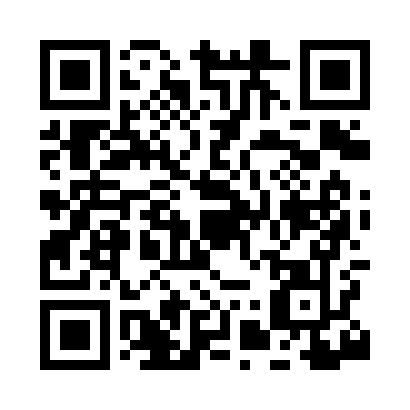 Prayer times for Bellevule, Mississippi, USAMon 1 Jul 2024 - Wed 31 Jul 2024High Latitude Method: Angle Based RulePrayer Calculation Method: Islamic Society of North AmericaAsar Calculation Method: ShafiPrayer times provided by https://www.salahtimes.comDateDayFajrSunriseDhuhrAsrMaghribIsha1Mon4:396:011:084:508:169:372Tue4:406:011:084:508:169:373Wed4:406:011:094:508:169:374Thu4:416:021:094:518:159:375Fri4:416:021:094:518:159:366Sat4:426:031:094:518:159:367Sun4:436:031:094:518:159:368Mon4:436:041:094:518:159:359Tue4:446:041:104:518:149:3510Wed4:456:051:104:528:149:3411Thu4:456:061:104:528:149:3412Fri4:466:061:104:528:149:3313Sat4:476:071:104:528:139:3314Sun4:486:071:104:528:139:3215Mon4:486:081:104:528:129:3216Tue4:496:081:104:528:129:3117Wed4:506:091:104:528:119:3018Thu4:516:101:104:528:119:3019Fri4:526:101:114:528:109:2920Sat4:526:111:114:528:109:2821Sun4:536:121:114:538:099:2822Mon4:546:121:114:538:099:2723Tue4:556:131:114:538:089:2624Wed4:566:131:114:538:089:2525Thu4:576:141:114:538:079:2426Fri4:586:151:114:528:069:2327Sat4:586:151:114:528:069:2228Sun4:596:161:114:528:059:2129Mon5:006:171:114:528:049:2030Tue5:016:171:114:528:039:1931Wed5:026:181:114:528:029:18